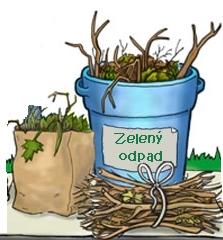 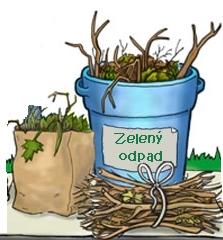          Kontajnery   na biologický  odpadV mestskej časti budú umiestnené kontajnery na biologický odpad . Biologický odpad si môžete pripraviť a využiť jeho odvoz.

UPOZORNENIE!   Do kontajnerov je možné dávať iba biologický odpad (konáre - posekané, tráva, lístie a iný odpad zo záhrad), nie v obaloch, nakoľko sa odpad odváža do kompostárne. Ďakujeme, že rešpektujete toto upozornenie.

Termíny pristavenia kontajnerov : / piatok, v čase od 8.00 do 16.00 hod./         23. 4. 2021         Podbeľová      21. 5. 2021         Rozmarínová       9. 7.  2021         Podbeľová      27. 8. 2021         Rozmarínová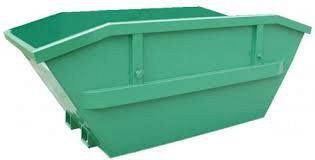       10. 9. 2021         Podbeľová      8. 10. 2021         Rozmarínová     29.10. 2021         Podbeľová